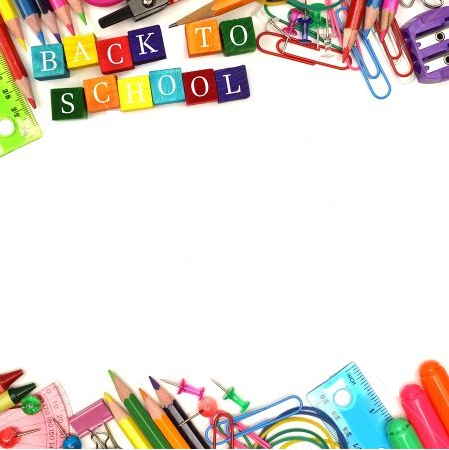 NOCHE INFORMATIVA DE LA PTOSeptiembre 12, 6:00 – 7:00 pmBiblioteca de Elm LawnFESTIVAL DE OTOÑOSeptiembre 20, 5:30 – 7:30 pm 
Área de recreo de Elm LawnDONASFebrero 13, 2019, 6:40-7:40 amSalón multiusos de Elm LawnNOCHE DE DIVERSION FAMILIAR Marzo 8, 2019, 5:30 – 7:30 pm
Centro deportivo KEVASEMANA DE AGRADECIMIENTO AL PERSONAL Mayo 6-10, 2019HOT DOG HUSTLEMayo 22, 2019Área de recreo de Elm Lawn FERIAS DEL LIBRO
Noviembre 8 – 13, 2018Mayo 22, 2019Biblioteca de Elm LawnDIA INTERNACIONAL
Primavera 2019 (fecha por anunciarse)ESPERE INFORMACIÓN EN LA NOCHE DE PADRESEstas se llevarán a cabo periódicamente en el año ¿Alguna idea? ¡Déjenos saber! La información se enviará a casa en las mochilas. 